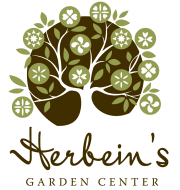                                                                                                       JOB APPLICATION 4301 Chestnut Street                                                                         Emmaus, Pa 18049 (P) 610-965-9585 (F) 610-965-9130                                                                                                                                          Mrs. Ms.                                   First Name                                Middle Initial                                   Last Name                               Home Phone                                                                                        Cell Phone                                                                                 Email AddressPLEASE BE AWARE THAT SOME POSITIONS ARE SEASONALAre you applying for:                                       Full-time                                          Part-time                                           Seasonal   Are you 16 years of age or older?                                                  Yes                                                     No    When are you able to start?  Are you a high school student?                                        (PLEASE CHECK ONE)  Attending college/university?          Non-student?                                                Do you have your own transportation?     Yes       No                          Reliable transportation?     Yes       No   Can you lift up to 40+ lbs?                       Yes       No   Working at Herbein’s Garden Center can be equally demanding and rewarding. We work indoors and outdoors in all kinds of weather. We move or carry objects and are on our feet most of the day. We support co-workers and serve our customers with dependability, initiative, and enthusiasm. Below are brief job descriptions of the 6 jobs requirements of the positions available.All of the positions below require:Own transportationAble to lift up to 40 lbs.Will get wet and dirtyOn feet for many hoursWill get hot and be in the sunMature outgoing personalityAble to take directionsQuick learnerHave excellent organizational skillsBe able to multi-taskJOB DESCRIPTIONS/REQUIREMENTS☐ CASHIER                              ☐ ANNUAL DEPT                       ☐ PERENNIAL DEPT	Customer service – exceptional interpersonal skills with other employees and customersProcess sales – cash register, familiar with debit/credit card processing, manual invoices for charge accountsStore display setup and maintenance – cleaning, dusting, restocking, sweeping floors, pricingPlant Maintenance – watering, pricing restocking and weedingUnloading trucks as requiredMaintaining a clean work area – weeding and sweeping floorsPlant identification and care of tropical, annuals and perennials as asset☐ NURSERY DEPTMust have good knowledge of identification and growing conditions for trees, shrubs, roses, vines and watering plants☐ WATERINGPlant maintenance – wateringCustomer service – exceptional interpersonal skills with other employees and customersCustomer service – exceptional interpersonal skills with other employees and customersCarry outLoading soils, mulches, stoneGrounds clean up – weeding, removing garbage, raking and parkingOperation of hand tools and small engine tools, repair – fixing tables & carts, operate lawn mower, weed trimmer and chain sawPlant maintenance – watering, pricing, restockingUnloading trucksGeneral plant knowledge as assetHighlight any personal, special experiences, training or other skills you possess that would be relevant to the position being sought.Do you have any customer/cashier/retail experience? Please explain:How would you describe your knowledge of plants and plant related products?Please describe activities such as volunteer work, memberships in organizations, leadership roles, sports activities, hobbies, etc. that you take part in.How many hours a week or days are you looking to work? Please be specific. *Please note that Herbein’s is a retail store that is open 7 days a week. Unavailability on weekends may affect eligibility for most positions.Are there any times or days you are unable to work during the months of April/May/June?WORK HISTORYName of last two previous employers:                    Name of Employer                                                                     Phone Number                          Address                                  Name of Supervisor                         Position                    Name of Employer                                                                     Phone Number                          Address                                   Name of Supervisor                        PositionMay we contact them for reference?     Yes       No  Any questions you would like to ask? We thank each applicant for taking the time and effort to fill out this application and submit a resume, however, only candidates to be interviewed will be contacted.Signature:    